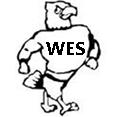 Woodland Elementary SchoolMarch 11, 2015/SBDM MinutesMembers Present:  Jennifer Sullenbarger, Brandy New,  Amanda Kennedy, Dawn Tarquinio,  Sonja Beardsley, Tracy Scott.    Guests:  Ashley Brus1. Opening BusinessThe meeting was called to order at 3:45 p.m.a.  A motion was made by Sonja Beardsley to approve the March agenda and was seconded by Tracy Scottb.  A motion was made by Jennifer Sullenbarger to approve the January  minutes and was seconded by Brandy Newc.  Good News Reports- 1.  The Library and Computer Lab are both reopened now that the repairs are completed.e.  Public Comment – None2.  Student Achievementa.  Assessing Student Achievement b.  New Annual Measurable Objective – 1 point below test scores from last year (63.2%)3.  Planning:  a.  Monthly Review  March-11 – Staff Mtg.; SBDM13 – School in session/snow make-up day16 – PLD/No School17 – Spring Pictures/Lifetouch18 – Staff Mtg.25 – Staff Mtg.26 – FRC Disaster Prep27 – PTA Movie; $1 Dress your Best28 – History Club Regional CompetitionUpcoming in April – 1 – Award Ceremonies; Staff Mtg.; SBDM3 – Career Day; Talent Show6 – 10 – Spring Break15 – FRC Community Baby Shower; Staff Mtg.17 – Kindergarten to 1st Grade Transition22 – NGSS Training; Staff Mtg.25 – History Club State Competition29 – Soar Awards30 – KPREP Family Night; 5th Grade Transitionb.  Section 7 – 1st Reading:Additional Reading Street MaterialsContinuous support for science standards and writingMy Sidewalk (RTI)Staffing Needs – ½ time assistantLandscaping in front of building (rocks)4.  Program Review:  a.  PR Committee going to CO on March 16th during PLD.  Due in Assist on June 1st5.  Budget Report:a.   Reviewed the February  schedule of balances.  Motion to approve the budget made by Amanda Kennedy , seconded by Sonja Beardsleyb.  Allocations – Principal shared Allocations for the 2015-2016 school year.  Projected enrollment 432, ½ AP, 18 Teachers.  (Lost ½ IA).c.  Title I – Current year’s Title I Budget Approved.  Motion to approve made by Brandy New; seconded by Sonja Beardsley6.  Reportsa. Lighthouse Team – Working on status.  Also beautification of library and other areas around the school.b.  PBIS – We lost our representative (Sandy Owens).  Will discuss transition planc.  February Accident Report – Reviewed and discussedd.  FRC Report – Included in packete.  PD Plan (Tentative) for 2015- 2016 was shared7.  Kentucky Core Academic Standardsa.  Input (Challenge stays open into March/April)8. Policy Review  a.  Title I Parent Compact 2014 – 2015 Motion to approve  Amanda Kennedy; seconded by Sonja Beardsleyb.  Title I Policy – Motion to approve Brandy New;  seconded by Jennifer Sullenbargerc.  Changes to numbers of testing items and timesd.  Assessment and Accountability Changes likely for 2015-20169.  New Business: a.  Staffing Cuts – KASC answers on staff cutsb.  Proposal – Policy for classroom and special areas spending10.  Know Your Deadlines – Meeting adjourned at 5:12 p.m.  Motion to Adjourn:  Sonja Beardsley  Second:  Brandy New					